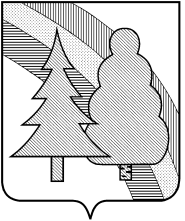 ПОСТАНОВЛЕНИЕ А  Д  М  И  Н  И  С  Т  Р  А  Ц  И  ИЗАКРЫТОГО АДМИНИСТРАТИВНО-ТЕРРИТОРИАЛЬНОГО ОБРАЗОВАНИЯ  г. РАДУЖНЫЙ  ВЛАДИМИРСКОЙ ОБЛАСТИ31.12.2015г.                                                                                    № 2249                        В целях   реализации     решения   Совета    народных     депутатов    ЗАТО    г.Радужный   Владимирской     области от  14.12.2015 г.    № 12/45    "Об  утверждении     бюджета ЗАТО г.Радужный на    2016 год и на     плановый период 2017 и 2018   годов"   (далее  по  тексту – решение  о бюджете) и   руководствуясь    пунктом 1  части   1 статьи   39  Устава  муниципального  образования  закрытого  административно- территориального образования  г.Радужный     Владимирской области,П О С Т А Н О В Л Я Ю:1. Принять к исполнению бюджет  ЗАТО г. Радужный Владимирской области  на 2016 год и    на   плановый период 2017 и 2018 годов   (далее  по  тексту – городской бюджет).2. Утвердить   план    по   поступлению    налоговых   и    неналоговых доходов в    городской бюджет  на 2016 год   согласно    приложению № 1 решения о бюджете.3. Главные    администраторы    доходов    городского бюджета   исполняют бюджетные полномочия в соответствии со статьей 160.1 Бюджетного  кодекса    Российской   Федерации.4.  Главным   администраторам  доходов городского  бюджета:4.1. Обеспечить     выполнение   плана      по   поступлению        налоговых   и неналоговых      доходов    в     городской     бюджет      согласно    приложению     № 1    решения    о  бюджете   и      представлять     до   10   числа   месяца,  следующего за отчетным кварталом,    в       финансовое  управление     администрации     ЗАТО г.Радужный      Владимирской    отчет   о выполнении установленного плана (с указанием причин отклонения от плановых показателей).4.2.  Принять меры по снижению задолженности  по платежам в городской  бюджет по администрируемым  доходам.4.3. Осуществлять постоянную работу по уточнению платежей, относимых Управлением Федерального казначейства по Владимирской области на невыясненные поступления, проводить разъяснительную работу с плательщиками налогов, сборов и иных платежей в части правильности оформления платежных документов на перечисление в городской бюджет соответствующих платежей.4.4. Представлять в финансовое управление администрации ЗАТО г.Радужный Владимирской области (далее – финансовое управление):а) ежемесячно до 07 числа месяца, следующего за отчётным - акты сверок по администрируемым  кодам доходов поступлений в городской бюджет;б) ежеквартально до 08 числа месяца, предшествующего первому месяцу квартала - сведения для составления кассового плана с разбивкой по месяцам;в) ежеквартально до 08 числа месяца, следующего за отчетным кварталом -  бюджетную отчетность.4.5.	Принять меры по обеспечению поступления налогов, сборов и других обязательных платежей в городской бюджет, а также по погашению имеющейся недоимки по платежам в городской бюджет, в том числе путем проведения индивидуальной работы с плательщиками-недоимщиками.5. Заместителям главы администрации, курирующим соответствующие направления деятельности, установить контроль за выполнением прогнозируемых показателей социально-экономического развития ЗАТО г.Радужный Владимирской области,  влияющих  на  мобилизацию и поступление  доходов в городской бюджет: 5.1. Заместителю главы администрации по социальной политике и организационным вопросам -  за выполнением прогнозируемого объема поступлений по  административным платежам и сборам, штрафным санкциям.5.2. Заместителю главы администрации города по финансам и экономике, начальнику финансового управления  администрации  по:-   налогу на доходы физических лиц;-  единому    налогу на вмененный доход для отдельных видов деятельности; - по  прочим  неналоговым доходам.5.3. Заместителю главы администрации, председателю Комитета по управлению муниципальным имуществом по: -   налогу на имущество физических лиц;  - земельному налогу за земли, расположенные в границах городского округа;  -  арендной плате за землю;-  доходам от сдачи в аренду имущества; - доходам от реализации муниципального имущества, прочим поступлениям от использования имущества, находящегося в муниципальной собственности;- арендной плате за использование помещений, сдаваемых в аренду учреждениями образования, культуры;  -  доходам от перечисления  части прибыли, остающейся после уплаты налогов и иных обязательных платежей муниципальных унитарных предприятий, созданных городским округом.5.4. Заместителю главы администрации по городскому хозяйству по: -  перечислению платы за негативное воздействие на окружающую среду;  -     перечислению платы за наем жилых помещений. Ежеквартально до 15 числа месяца, следующего за  отчетным  периодом, представлять в финансовое управление реестры перечисления платы за наем жилых помещений в домах имеющих муниципальный  жилой  фонд.6. Не рассматривать предложения главных распорядителей средств городского бюджета по увеличению бюджетных ассигнований на принятие новых видов расходных обязательств или увеличение бюджетных ассигнований на исполнение существующих видов расходных обязательств, при отсутствии соответствующих источников дополнительных поступлений в городской бюджет и (или) сокращения бюджетных ассигнований по отдельным направлениям расходов городского бюджета.7. Производить индексацию оплаты труда работников муниципальных учреждений, обеспечиваемую за счет средств городского бюджета (за исключением отдельных категорий работников муниципальных  учреждений образования, культуры в соответствии с указами Президента Российской Федерации 2012 года) в размере и в сроки, устанавливаемые  администрацией Владимирской области в отношении работников государственных учреждений, в соответствии с постановлениями администрации ЗАТО г.Радужный Владимирской области.8. При осуществлении бюджетных инвестиций в объекты муниципальной собственности, главным распорядителям средств городского  бюджета представлять в финансовое управление заявки в соответствии с условиями муниципальных контрактов и при наличии документов, подтверждающих выполнение работ и оказание услуг.9. Предоставление субсидий из городского бюджета  муниципальным бюджетным учреждениям на финансовое обеспечение  выполнения  муниципального задания  на оказание  муниципальных (государственных) услуг (выполнение работ) осуществлять в порядке, установленном постановлением администрации ЗАТО г.Радужный Владимирской области.В целях повышения эффективности управления средствами городского бюджета соглашением о предоставлении субсидии на иные цели должны быть предусмотрены условия о перечислении средств из городского бюджета бюджетному учреждению на основании их заявок в объемах, необходимых для осуществления платежей текущего периода.10. Предоставление из городского бюджета субсидий муниципальным бюджетным учреждениям на финансовое обеспечение выполнения муниципального задания на оказание муниципальных услуг  осуществлять в соответствии с графиком к соглашению о предоставлении субсидии, заключенному с главным распорядителем средств городского бюджета, осуществляющим функции и полномочия учредителя учреждения, если  иное не установлено  муниципальными правовыми актами.В соответствии с указанным графиком субсидия подлежит перечислению муниципальным бюджетным учреждениям в срок  возникновения денежного  обязательства в целях исполнения  соответствующего расходного обязательства.  11. Установить, что получатели средств  городского бюджета при заключении договоров (муниципальных контрактов) о поставке товаров, выполнении работ и оказании услуг в пределах доведенных им в установленном порядке соответствующих лимитов бюджетных обязательств на 2016 год и на плановый период 2017 и 2018 годов:а) вправе предусматривать авансовые платежи с последующей оплатой денежных обязательств, возникающих по договорам (муниципальным контрактам) о поставке товаров, выполнении работ и оказании услуг, после подтверждения выполнения (оказания) предусмотренных указанными договорами (муниципальными контрактами) работ (услуг) в объеме произведенных платежей:- в размере до 100 процентов суммы договора (муниципального контракта), но не более лимитов бюджетных обязательств, подлежащих исполнению за счет средств городского бюджета в 2016 году, - по договорам (муниципальным контрактам) о подписке на печатные издания и об их приобретении, об обучении на курсах повышения квалификации, об участии в семинарах и совещаниях, о приобретении авиа- и железнодорожных билетов, билетов для проезда городским и пригородным транспортом, о проведении государственной экспертизы проектной документации, проведении городских олимпиад школьников, на приобретение материалов и оборудования для ликвидации возможных аварийных ситуаций в городских муниципальных казённых учреждениях и на объектах теплоэнергоснабжения, находящихся на территории городского округа, на оплату бланочной продукции, на оплату энергоресурсов для предупреждения аварийных ситуаций в системах жизнеобеспечения города и  сбоев  подачи  энергоресурсов для населения города; - в размере до 100 процентов суммы заявки на получение наличных денег (без представления документов) - на приобретение горюче-смазочных материалов, на оплату услуг  почтовой связи (почтовых марок, конвертов);- в размере до 30 процентов суммы договора (муниципального контракта), но не более 30 процентов лимитов бюджетных обязательств, подлежащих исполнению за счет средств городского бюджета  в 2016 году, - по остальным договорам (контрактам), если иное не предусмотрено законодательством  Российской Федерации, нормативными правовыми актами Владимирской области, муниципальными правовыми актами;б) производят оплату банковских услуг по выплате денежных средств гражданам в рамках обеспечения мер социальной поддержки, осуществляемых за счет средств областного и городского бюджетов, в соответствии с законодательством Российской Федерации,  муниципальными правовыми  актами администрации  ЗАТО г.Радужный Владимирской области, на основании договоров, заключенных с финансово-кредитными учреждениями Российской Федерации, расположенными на территории  ЗАТО г.Радужный  Владимирской области, и выбранными гражданами для зачисления денежных средств;в) не допускают    просроченной кредиторской задолженности по принятым денежным обязательствам.12. Главным распорядителям средств городского бюджета:а) обеспечить в установленном финансовым управлением порядке:- соответствие обоснований бюджетных ассигнований расходам городского бюджета, предусмотренным решением о бюджете, и мероприятиям муниципальных программ  ЗАТО г.Радужный;- при формировании предложений по внесению изменений в сводную бюджетную роспись  городского   бюджета на 2016 год и на плановый период 2017 и 2018 годов (далее - сводная бюджетная роспись) и (или) в лимиты бюджетных обязательств на 2016 год   и на плановый    период 2017 и 2018 годов (далее - лимиты    бюджетных обязательств)   внесение   соответствующих изменений в обоснования бюджетных ассигнований;б) составить месячный календарь ежедневных кассовых выплат по оплате труда с начислениями,  социальному обеспечению отдельных категорий граждан, питанию, оплате коммунальных услуг и услуг связи городских муниципальных учреждений и органов местного самоуправления и до 15 февраля 2016 года     представить его в финансовое управление;в) не допускать просроченной кредиторской задолженности по принятым бюджетным обязательствам, а также принимать меры по недопущению образования у муниципальных бюджетных учреждений  просроченной кредиторской  задолженности бюджетных учреждений, превышающей предельно допустимые значения, установленные органом, осуществляющим функции и полномочия учредителя;г) не допускать уменьшения   утвержденных в установленном порядке лимитов бюджетных обязательств  на уплату начислений на выплаты по оплате труда в целях увеличения лимитов бюджетных обязательств, предусмотренных на иные цели, за исключением лимитов бюджетных обязательств для исполнения требований по исполнительным листам;д) представлять  в финансовое управление заявки на финансирование расходов из городского бюджета не ранее, чем  за 5 дней до календарного срока   кассовых выплат по ним. Одновременно с заявками на финансирование расходов из городского бюджета, включая заявки на финансирование субсидий на выполнение муниципального задания по предоставлению муниципальных услуг (выполнению работ), предоставлять сведения для финансирования расходов на оплату труда работников бюджетной сферы:  - информацию о выполнении плана мероприятий ("дорожной карты") в части повышения оплаты труда работников бюджетной сферы в соответствии с указами Президента Российской Федерации ежемесячно в срок до 10 числа месяца, следующего за отчетным;- отчеты о выполнении муниципального задания (задания) по предоставлению муниципальных услуг (выполнению работ) за 2015 год до 01 февраля 2016 года, в 2016 году - до 25 числа месяца, следующего за отчетным кварталом, с оценкой его исполнения и заключениями о фактическом исполнении муниципального задания (задания), предварительный отчет  за 2016 год до 01 декабря 2016 года;- ежемесячно и ежеквартально в сроки, установленные для соответствующей отчетности, отчеты по формам, установленным Министерством финансов Российской Федерации и департаментом финансов, бюджетной и налоговой политики администрации Владимирской области, финансовым управлением;ж) до 01 марта 2016 года привести муниципальные программы в соответствие с решением о бюджете.          13. Финансовому управлению:13.1.  Направлять в Межрайонную ИФНС России №10 по  Владимирской области информацию о предоставленных,  в соответствии с законодательством Российской Федерации, налоговых льготах по категориям налогоплательщиков (по мере их предоставления).13.2. Довести до главных распорядителей (распорядителей)  средств  городского бюджета бюджетные ассигнования на 2016 год и плановый период 2017 и 2018 годы (или) лимиты бюджетных обязательств по ним.  13.3. Представить в Управление Федерального казначейства по Владимирской области перечень главных распорядителей, распорядителей и получателей бюджетных средств, главных администраторов источников финансирования бюджетного дефицита, главных администраторов доходов  городского бюджета, нормативы  зачислений доходов в городской бюджет.13.4. Вносить изменения в сводную бюджетную роспись городского бюджета в соответствии со статьей 217 и 232 Бюджетного кодекса Российской Федерации в рамках установленных полномочий, а также на основании  пункта 22  решения о бюджете.13.5. Осуществлять исполнение городского бюджета в 2016 году и  плановом периоде 2017 и 2018годов: -   в соответствии с кассовым планом в пределах доведенных  до главных распорядителей (распорядителей) средств городского бюджета бюджетных ассигнований и лимитов бюджетных обязательств; - согласно заявкам, представляемым  в установленном порядке распорядителями средств городского  бюджета в  финансовое управление;- проводить проверку сведений для финансирования расходов на оплату труда работников бюджетной сферы, предоставляемых главными распорядителями средств городского бюджета;- в заявки на  распределение объёмов финансирования  на оплату труда и начисления на выплаты по оплате труда, должны включаться расходы исходя из фактической численности занятых ставок (должностей) на дату начисления заработной платы (без учета вакантных ставок (должностей);- обеспечить проведение и опубликование в сети Интернет на официальном сайте администрации города в пределах информационного ресурса финансового управления   результатов следующих мониторингов:качества управления финансами, осуществляемого главными распорядителями средств городского бюджета;соблюдения нормативов формирования расходов на содержание органов местного самоуправления  ЗАТО г.Радужный Владимирской области;13.6.  В срок до 30 числа первого месяца, следующего за отчетным кварталом, направлять отчет об исполнении городского бюджета  на утверждение главе администрации.13.7. Обеспечивать перечисление межбюджетных трансфертов на лицевые счета распорядителей бюджетных средств в течение трех рабочих дней со дня их зачисления на счет городского бюджета, если  иное не предусмотрено  муниципальными правовыми актами.13.8. Представлять в департамент финансов, бюджетной и налоговой политики администрации Владимирской области в установленные сроки:- ежемесячно и ежеквартально отчеты по формам, установленным Министерством финансов Российской Федерации и департаментом финансов, бюджетной и налоговой политики администрации Владимирской области;- решения о принятии бюджета ЗАТО г.Радужный на 2016-2018 годы и внесении в него изменений в случае изменения дефицита бюджета;- реестры расходных обязательств.14. Главным распорядителям (распорядителям) средств городского бюджета:14.1.Утвердить порядки расходования целевых субсидий субвенций и иных  межбюджетных трансфертов и представлять информацию в составе ежемесячной отчетности об их использовании.14.2. Не допускать просроченной кредиторской задолженности по принятым бюджетным обязательствам.14.3. Расходы на оплату труда осуществлять из расчета фактически занятой численности  на 01  января 2016 года. Расходы на увеличение стоимости основных средств, проведение капитального и текущего ремонта предусматривать  в первую очередь на предотвращение аварийных ситуаций.14.4. Утвердить муниципальные задания на 2016 год для подведомственных муниципальных бюджетных учреждений  и довести до них данные задания.14.5. Ежеквартально производить оценку выполнения  муниципальных заданий на оказание муниципальных услуг подведомственными бюджетными  учреждениями. Ежеквартально вносить в финансовое управление предложения о  сокращении объемов утвержденных бюджетных ассигнований на 2016 год подведомственным муниципальным бюджетным учреждениям, не выполнившим муниципальное задание.14.6. В пределах квартального предельного объема финансирования ассигнований включать в заявки на распределение объёмов финансирования,  в первоочередном порядке,  расходы на оплату труда с начислениями, социальные выплаты, питание, приобретение медикаментов и перевязочных средств, оплату коммунальных услуг и услуг связи.14.7.  Представить в отдел экономики администрации  ЗАТО г.Радужный Владимирской области  и финансовое управление  отчёты за 2015 год:- в срок до 01 февраля 2016г. - о выполнении муниципального задания  по предоставлению муниципальных услуг (выполнению муниципальных работ), с оценкой его исполнения и заключениями о фактическом исполнении муниципального задания. При невыполнении муниципального задания (задания) по предоставлению муниципальных услуг (выполнению муниципальных работ) остатки средств на счетах городских муниципальных бюджетных учреждений учитывать в счет финансирования на 2016 год;- в срок 05 февраля 2016г. - о расходовании бюджетных ассигнований на реализацию муниципальных  программ в разрезе мероприятий.14.8. Представлять в отдел экономики администрации ЗАТО г.Радужный Владимирской области и финансовое управление в срок до 10 числа месяца, следующего за отчетным кварталом отчеты  за 2016 год о: -  выполнении заданий по предоставлению муниципальных  услуг;- расходовании бюджетных ассигнований на реализацию муниципальных  программ в соответствии с утвержденными решением о бюджете  объемами их финансирования.14.9. Обеспечивать ежемесячно и ежеквартально, в сроки для соответствующей отчетности, представление в финансовое управление отчетов по установленным формам.14.10. Во исполнение пункта 16 решения о бюджете не вносить предложений, приводящих к увеличению расходов на содержание муниципальных служащих, работников муниципальных казённых и бюджетных учреждений.14.11. Обеспечить соблюдение установленных постановлением Губернатора Владимирской области от 01 июля 2011 года № 662 нормативов формирования расходов на содержание органов местного самоуправления.15. Управлению образования администрации ЗАТО г.Радужный:15.1. Осуществлять ежемесячный мониторинг численности учащихся общеобразовательных учреждений в течение 2016 - 2018 годов в порядке, установленном департаментом образования  администрации Владимирской области:  а) до 01 апреля 2016 года представить в финансовое управление расчет потребности в средствах на выплату отпускных работникам общеобразовательных организаций на 2016 год и обеспечить контроль за своевременной выплатой отпускных указанным работникам в летний период; б) обеспечить достижение целевых показателей уровня средней заработной платы отдельных категорий работников сферы образования в соответствии с Указами Президента Российской Федерации от 07 мая 2012 года № 597 "О мероприятиях по реализации государственной социальной политики", от 01 июня 2012 года № 761 "О национальной стратегии действий в интересах детей на 2012 - 2017 годы" и от 28 декабря 2012 года № 1688 "О некоторых мерах по реализации государственной политики в сфере защиты детей-сирот и детей, оставшихся без попечения родителей" и показателей оптимизации сети государственных (муниципальных) организаций в соответствии с региональной  "дорожной картой"; в) проводить ежемесячно мониторинг выполнения показателей, указанных в подпункте "б" настоящего пункта, муниципальными организациями образования и ежеквартально - мониторинг выполнения планов мероприятий по реализации региональной "дорожной карты".16. Муниципальному казённому  учреждению «Комитет  по культуре и спорту» ЗАТО г.Радужный Владимирской области:а) обеспечить достижение целевых показателей уровня средней заработной платы отдельных категорий работников сферы культуры в соответствии с Указами Президента Российской Федерации от 07 мая 2012 года № 597 и от 01 июня    2012 года   № 761   и    показателей   оптимизации  сети муниципальных бюджетных организаций в соответствии с региональной  "дорожной картой";б) проводить ежемесячно мониторинг выполнения показателей, указанных в подпункте "а" настоящего пункта, муниципальными организациями культуры и ежеквартально - мониторинг выполнения планов мероприятий по реализации региональной "дорожной карты".17. Контроль за исполнением настоящего постановления оставляю за собой.18. Настоящее постановление вступает в силу со дня его подписания и подлежит официальному опубликованию в информационном бюллетене администрации ЗАТО г.Радужный «Радуга-информ».                     Глава администрации                               А.В.КолуковРассылка:в делобухгалтерия администрацииФУКУМИМКУ ГКМХМКУ УАЗМКУ ККиСУОДорожник10 - МФЦ11 – Колукову А.В.     12 – Романову В.А.Согласовано:Заместитель главы администрации города по финансам и экономике, начальник финансового управления                       О.М.ГоршковаЗаведующий юридическим отделомадминистрации 								        Р.П.ТропиньшС.И.Найдухова3-41-07C:\Мои документы\постановления\реализ.реш.о бюдж..docО мерах по реализации решения  Совета народных депутатов ЗАТО г.Радужный  Владимирской области  от 14.12.2015г.  № 12/45 "Об  утверждении бюджета ЗАТО г.Радужный  на 2016 год и на плановый период 2017 и 2018 годов"